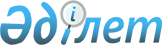 "Бағаларына мемлекеттік реттеу белгіленген бөлшек саудада өткізілетін мұнай өнімдеріне шекті бағаларды белгілеу туралы" Қазақстан Республикасы Энергетика министрінің 2015 жылғы 19 мамырдағы № 361 бұйрығына өзгеріс енгізу туралыҚазақстан Республикасы Энергетика министрінің 2023 жылғы 12 сәуірдегі № 140 бұйрығы. Қазақстан Республикасының Әділет министрлігінде 2023 жылғы 12 сәуірде № 32286 болып тіркелді
      БҰЙЫРАМЫН:
      1. "Бағаларына мемлекеттік реттеу белгіленген бөлшек саудада өткізілетін мұнай өнімдеріне шекті бағаларды белгілеу туралы" Қазақстан Республикасы Энергетика министрінің 2015 жылғы 19 мамырдағы № 361 бұйрығына (Нормативтік құқықтық актілерді мемлекеттік тіркеу тізілімінде № 11165 болып тіркелген) мынадай өзгеріс енгізілсін:
      бұйрықтың тақырыбы мынадай редакцияда жазылсын:
      "Бағаларына мемлекеттік реттеу белгіленген стационарлық автожанармай құю станциялары үшін бөлшек саудада өткізілетін мұнай өнімдеріне шекті бағаларды белгілеу туралы";
      1-тармақ жаңа редакцияда жазылсын:
      "1. Бағаларына мемлекеттік реттеу белгіленген мұнай өнімдерін бөлшек саудада стационарлық автожанармай құю станциялары арқылы өткізудің шекті бағалары қосылған құн салығы есебімен мынадай мөлшерде белгіленсін:
      1) Аи-80 маркалы бензин – 1 литр үшін 89 теңге;
      2) Аи-92 және Аи-93 маркалы бензин – 1 литр үшін 205 теңге;
      3) дизель отыны (жазғы, маусымаралық) – 1 литр үшін 450 теңге;
      Қазақстан Республикасында берілген жүргізуші куәлігін көрсеткен кезде 1 тәулігіне 100 литрге дейінгі көлемде – 1 литр үшін 295 теңге;
      жүк, арнайы, мамандандырылған автомобильдер мен автобустарға Қазақстан Республикасында берілген жүргізуші куәлігін және көлік құралын тіркеу туралы куәлікті көрсеткен кезде 1 тәулігіне 300 литрге дейін көлемде - литріне 295 теңге.".
      2. Қазақстан Республикасы Энергетика министрлігінің Мұнай тасымалдау және өңдеу департаменті Қазақстан Республикасының заңнамасында белгіленген тәртіппен:
      1) осы бұйрықты Қазақстан Республикасының Әділет министрлігінде мемлекеттік тіркеуді;
      2) осы бұйрықты Қазақстан Республикасы Энергетика министрлігінің интернет-ресурсында орналастыруды;
      3) осы бұйрықты Қазақстан Республикасы Әділет министрлігінде мемлекеттік тіркегеннен кейін он жұмыс күні ішінде Қазақстан Республикасы Энергетика министрлігінің Заң қызметі департаментіне осы тармақтың 1) және 2) тармақшаларында көзделген іс-шаралардың орындалғаны туралы мәліметтерді ұсынуды қамтамасыз етсін. 
      3. Осы бұйрықтың орындалуын бақылау жетекшілік ететін Қазақстан Республикасының энергетика вице-министріне жүктелсін. 
      4. Осы бұйрық 2023 жылғы 12 сәуірден бастап қолданысқа енгізіледі және ресми жариялануға тиіс.
      "КЕЛІСІЛДІ"
      Қазақстан Республикасының
      Бәсекелестікті қорғау және дамыту агенттігі
      "КЕЛІСІЛДІ"
      Қазақстан Республикасының
      Ұлттық экономика министрлігі 
					© 2012. Қазақстан Республикасы Әділет министрлігінің «Қазақстан Республикасының Заңнама және құқықтық ақпарат институты» ШЖҚ РМК
				
      Қазақстан РеспубликасыЭнергетика министрі

А. Саткалиев
